NÁRODNÁ RADA SLOVENSKEJ REPUBLIKYVI. volebné obdobieČíslo: CRD-1843/2014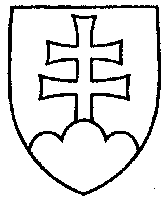 1485UZNESENIENÁRODNEJ RADY SLOVENSKEJ REPUBLIKYz 9. decembra 2014k návrhu poslancov Národnej rady Slovenskej republiky Martina Chrena a Juraja Miškova na vydanie zákona, ktorým sa mení a dopĺňa zákon č. 251/2012 Z. z. o energetike a o zmene
a doplnení niektorých zákonov v znení neskorších predpisov (tlač 1233) – prvé čítanie	Národná rada Slovenskej republiky	po prerokovaní uvedeného návrhu zákona v prvom čítanír o z h o d l a,  ž e	podľa § 73 ods. 4 zákona Národnej rady Slovenskej republiky č. 350/1996 Z. z. o rokovacom poriadku Národnej rady Slovenskej republiky v znení neskorších predpisov	nebude pokračovať v rokovaní o tomto návrhu zákona.     Peter  P e l l e g r i n i   v. r.        predseda       Národnej rady Slovenskej republikyOverovatelia:Ľubica  R o š k o v á   v. r.Ján  M i č o v s k ý   v. r.